Праздничное мероприятие, посвященное «Дню района» состоялось 29 июня 2019 года. Традиционно в этот день в рамках муниципальной программы РМО «Усть-Удинский район»  «Развитие физической культуры и спорта» на 2015-2021 годы» проходят спортивные соревнования, организованные отделом по делам молодежи и спорта администрации Усть-Удинского района совместно с МКУ ДО Усть-Удинского района ДДТ  и МБУ «Спортивная школа Усть-Удинского района». В программу соревнований вошли такие виды спорта, как шахматы, шашки, мини-футбол, волейбол, борьба «самбо», «жим штанги лёжа». Несмотря на знойную жару, игроки активно состязались в силе, ловкости, выносливости. Все виды соревнований проходили в напряженной борьбе. 	Шахматы любят и знают во всех уголках нашей планеты. Прежде они считались изысканной забавой мудрецов и властителей, но постепенно завоевали умы и сердца всех. А пришла эта игра из далекой и загадочной Индии много-много веков назад…. А вот шашки – игра настолько древняя, что ученые до сих пор не знают, где она появилась. На соревнование собрались любители игры в шашки и шахматы разных возрастов. Долго все участники соревнований ломали головы над партиями, пытаясь поставить сопернику «шах» и «мат» или выйти в заветные «дамки»… В результате  Константин Данчинов и Елизавета Понхожиева достойно провели игры в шахматы со своими соперниками и завоевали победу. Второе место отвоевали Домрышев Тимофей и Егорова Маргарита. Третье место досталось Костюк Ивану и Окороковой Татьяне. В турнире по шашкам в честной борьбе 1 место заняли Вологжин Валентин и Капустина Ксения, 2 место – Данчинов Константин и Капустина Анастасия, 3 место – Никитин Михаил и Вишнякова Анастасия.	Самая напряжённая борьба как всегда была в волейболе. Перед началом игры было очень оживленно: свои места занимали зрители, тренеры давали наставления и советы. Бурная разминка юношей и девушек показала соперникам и болельщикам, что все настроены на победу и готовы бороться за каждое очко. Волейбол — командный вид спорта, и результат участия в соревнованиях зависит от коллективных усилий членов команды. Серьезный подход ребят к волейболу был виден уже в первой игре, каждый различными способами не давал упасть мячу на своей площадке. Главной задачей для участников было не ошибиться при приёме мяча и подать таким образом, чтобы соперник не догадался, куда он приземлится и не смог отбить. Соревнования проводились по круговой системе. По результатам игр выявились победители. Лидером среди мужчин стала сборная команда «Район», среди женщин – «Перцы». Второе место отвоевали мужская команда «Усть-Уда» и женская команда «Новая Уда», 3-ми оказались «Тайга» (Малышевское МО) и «Альфа»  (п.Усть-Уда).В это же время на другой площадке шли соревнования по мини-футболу среди и младшей и старшей возрастной категории. Игра получилась напряженная и зрелищная. Спортсмены команд проявили ловкость, быстроту реакции, мгновенную ориентацию в пространстве, спортивную выдержку, решительность и смелость. Игра в футбол сплачивает, воспитывает товарищеские взаимоотношения. И кто знает, может быть из молодежи нашего района выйдут будущие известные футболисты. По итогу соревнования среди младшей возрастной группы на первое место вышла команда «ЦСКА», на второе – «Олимпия», на третье – «Ливерпуль». Среди старшей возрастной группы 1 место заняла сборная команда TIKI (представители Усть-Удинского района и г.Иркутск), 2 место – «Усть-Уда», 3 место – «Сибирь».Не менее захватывающими были соревнования по борьбе «Самбо». Болельщики и зрители следили за ходом событий и очень переживали. Сколько  же  силы, упорства требуется спортсменам, чтобы уложить руку соперника. После жарких схваток, испытания силы, ловкости, выносливости и быстроты реакции определились победители турнира в разных весовых категориях. Самым выносливым в категории «30 кг» и «40 кг» оказался Терентьев Никита, в категории «35 кг» - Данилкин Александр, «45 кг» - Мальчиков Леонид, «65 кг» - Лукин Никита, «70 кг» - Черных Геннадий, «70+кг» - Митруев Георгий.  Далее места распределились так: 2 место в весовой категории «30 кг» - Пинигин Владимир, «35 кг» - Гамаюнов Николай, «40 кг» - Шипицин Никита, «45 кг» - Проклов Захар, «65 кг» - Петров Александр, «70 кг» - Шипицин Николай, «70+ кг» - Захаров Анатолий; 3 место в весовой категории «35 кг» - Шипицин Никита, «40 кг» - Купряков Денис, «45 кг» Тарасенко Андрей, «65 кг» - Смолянинов Виктор, «70 кг» и «70+кг» - Бустонов Пулат. Самый зрелищный поединок был в финале весовой категории «70+кг» между Митруевым Георгием и Захаровым Анатолием. Тут фортуна улыбнулась Георгию. Чтобы завоевать победу – мало быть просто физически сильным. Необходимо при этом обладать достаточной целеустремленностью, силой воли, быть организованным и собранным. И все эти качества присущи Георгию Митруеву.Соревнования получились захватывающим и оставили массу положительных эмоций и впечатлений. Все победители были награждены грамотами и медалями. Усталые, но довольные спортсмены обещали обязательно вернуться на следующий год и показать лучшие результаты. Победы и спортивные достижения наших спортсменов всегда вызывают чувство гордости и признательности за самоотверженный труд. Спорт - это, прежде всего, работа над собой, каждодневный труд на пути к самосовершенствованию. Мастерство приходит в результате каждодневных тренировок. Достойных спортсменов на территории района готовят тренеры: Исаченко Илья Николаевич,  Рютин Сергей Данилович, Митруев Георгий Олегович, Платонов Сергей Кириллович, Миненко Юрий Владимирович, Шляхов Андрей Викторович, Караульский Виктор Владимирович, Митюкова Любовь Юрьевна, Подкорытов Владимир Сергеевич, Шляхов Андрей Викторович.  Являясь личным достойным примером, они учат ребят силе воли, выдержке, науке побеждать и уверенно идти к намеченной цели. Администрация нашего района уделят большое внимание развитию спорта, оздоровлению населения и создает благоприятные условия для формирования здорового образа жизни. С целью развития мини-футбола на территории сельского поселения администрация Усть-Удинского района преподнесла в дар сборной команде с. Средняя Муя спортивную футбольную форму. Мы надеемся, что встречи с этой замечательной командой на спортивной площадке будут традиционными.Важным событием праздника стала закладка "Капсулы времени" на строительной площадке физкультурно-оздоровительного комплекса. Заместитель мэра Усть-Удинского района Ольга Ивановна Черных и юные футболисты зачитали своё послание, адресованное юным спортсменам 2069 года. Представители компании застройщика ООО «Стройсервис», в свою очередь, обещали при заливке фундамента нового ФОКа произвести закладку «Капсулы».Поздравляем спортсменов с прекрасным результатом и выражаем благодарность  всем участникам соревнований.  Желаем дальнейших успехов в спорте и надеемся, что благодаря достижениям наших спортсменов будет вписано ещё много строк в успешную летопись спорта нашего района!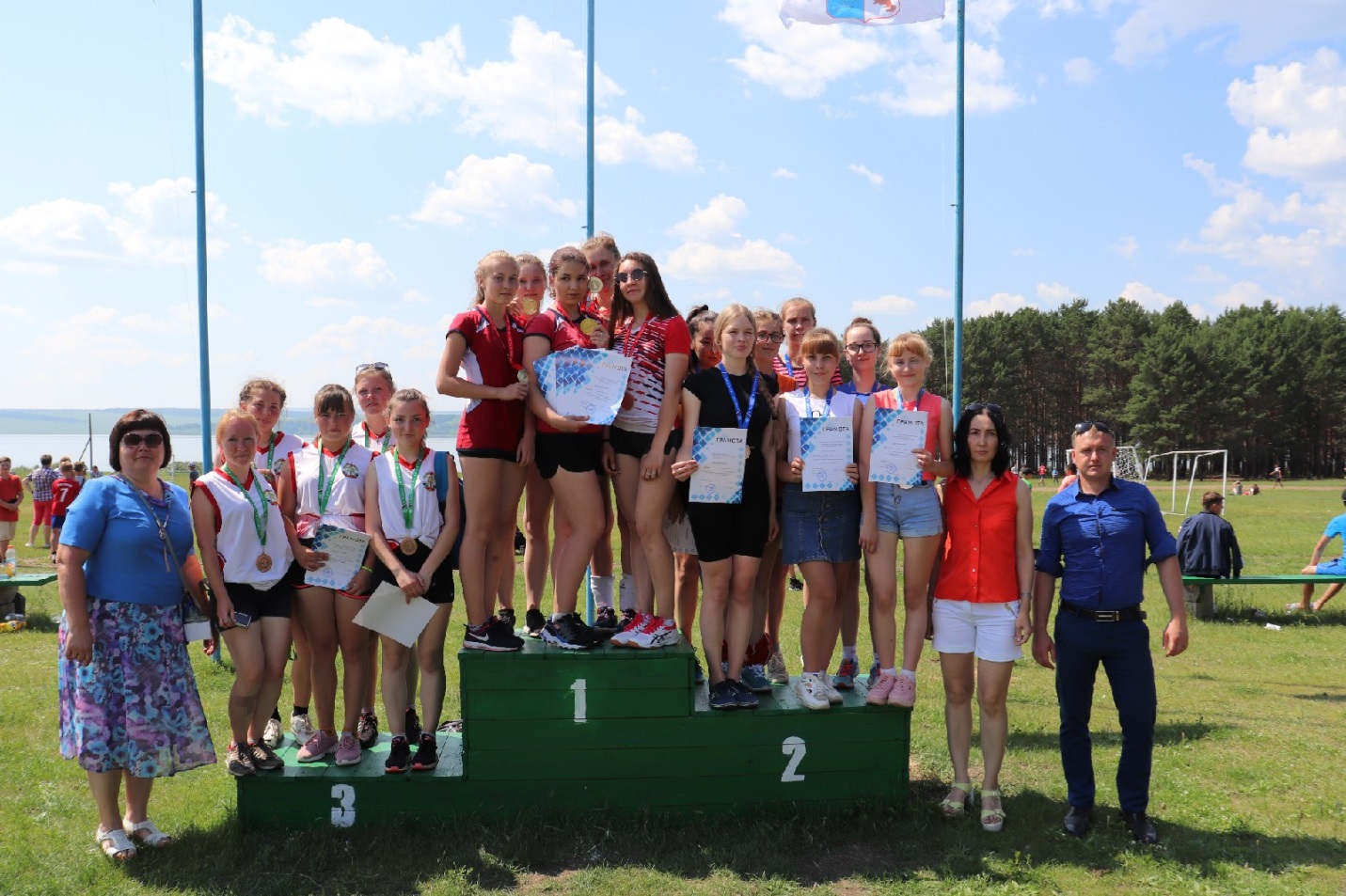 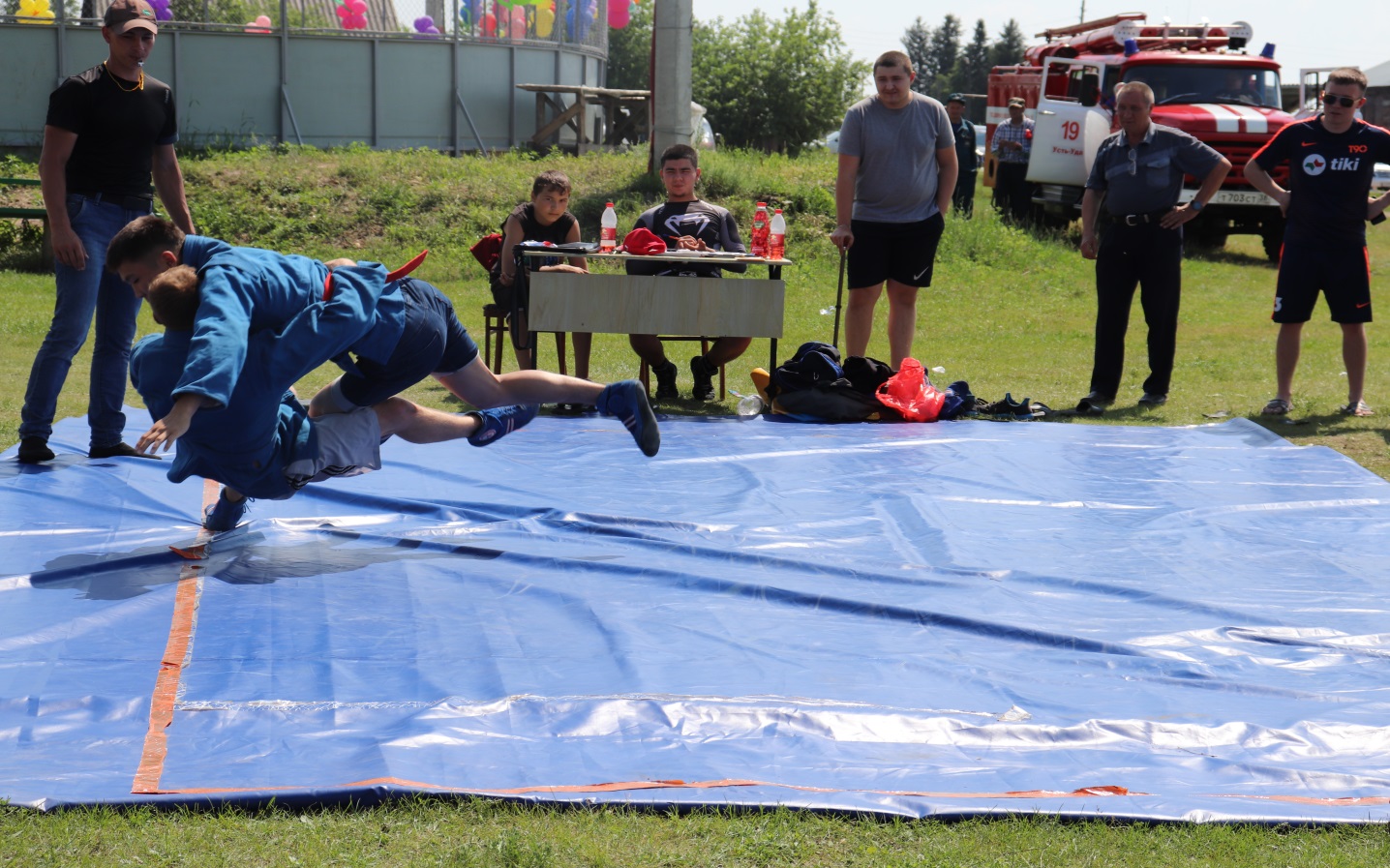 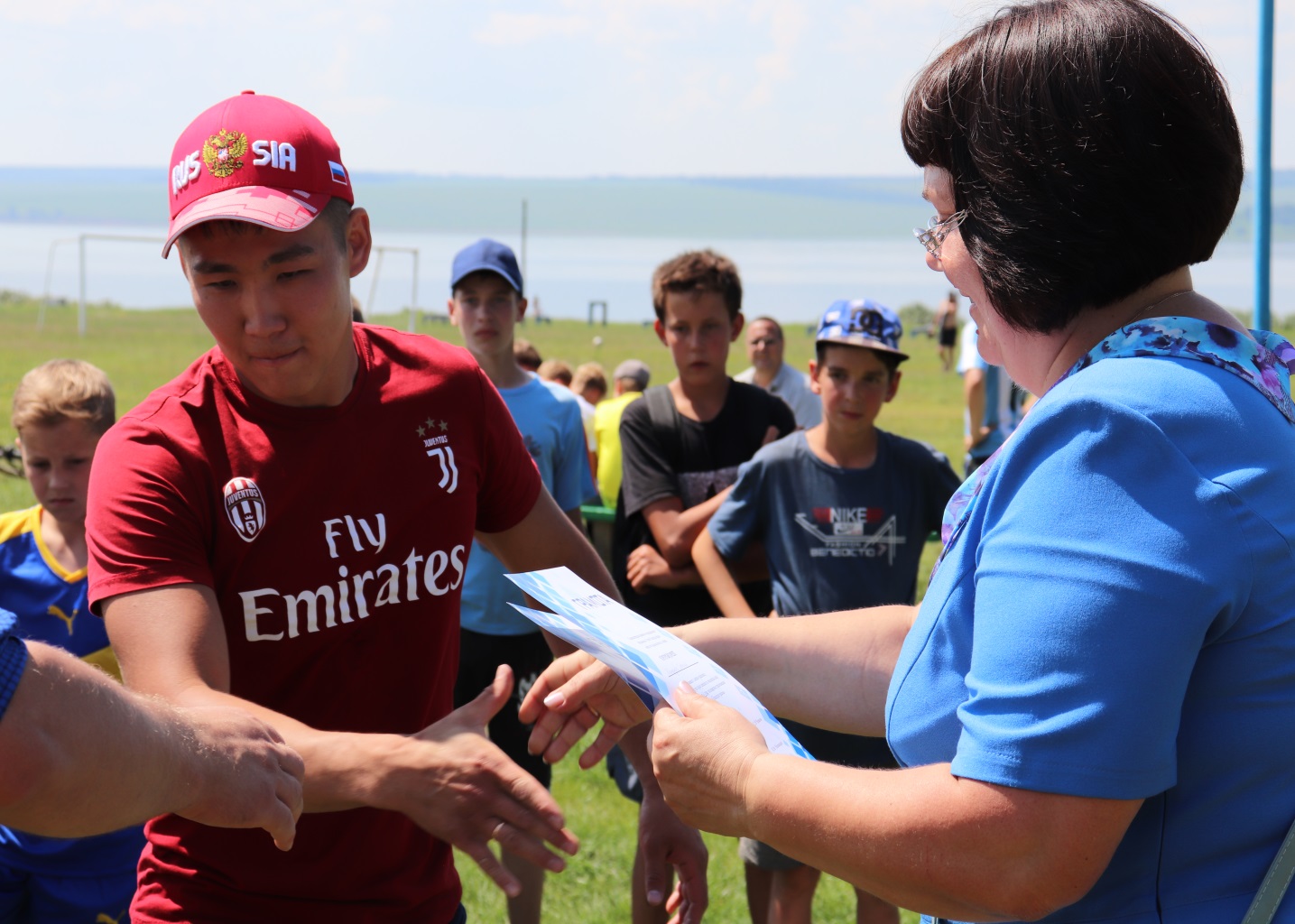 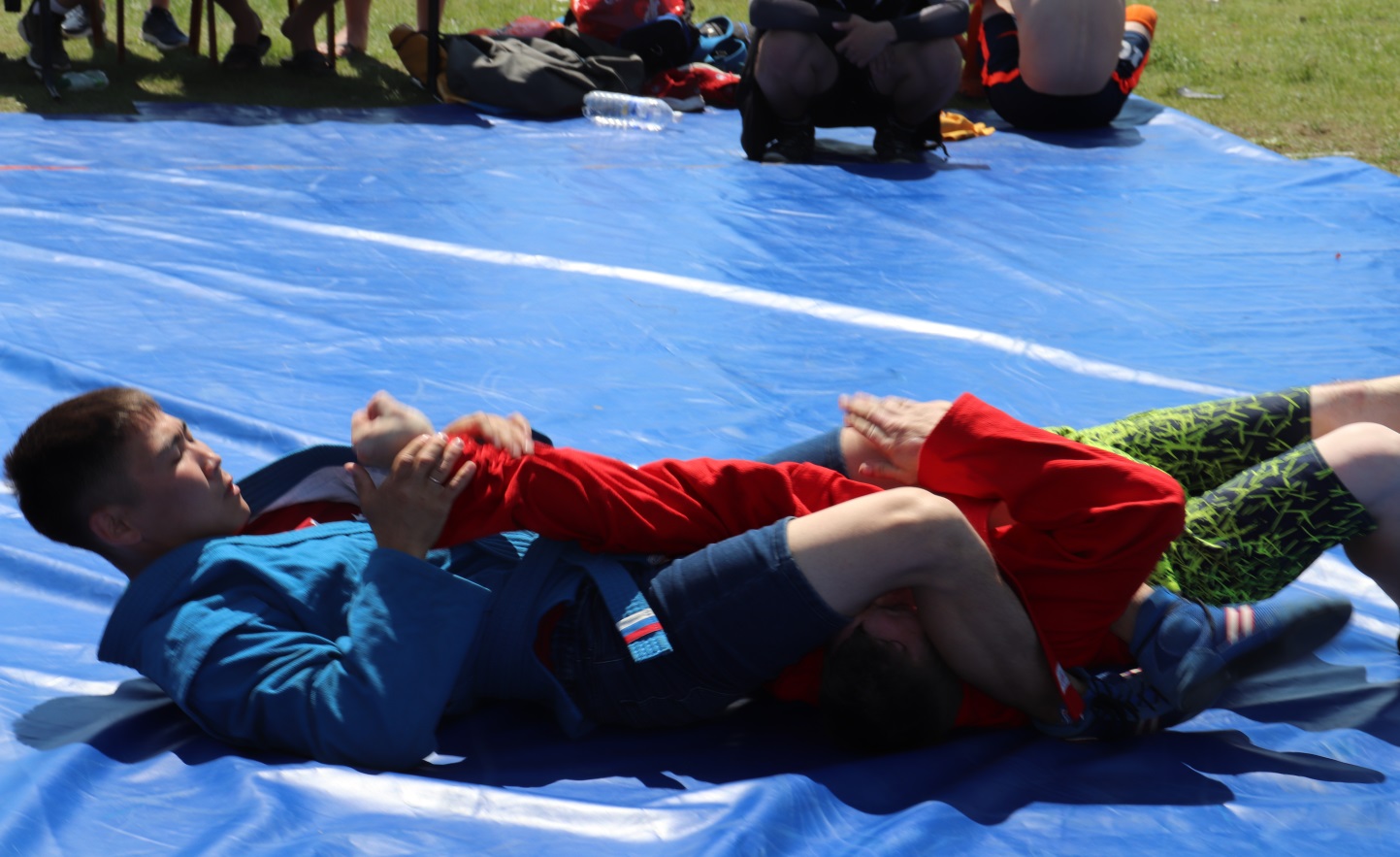 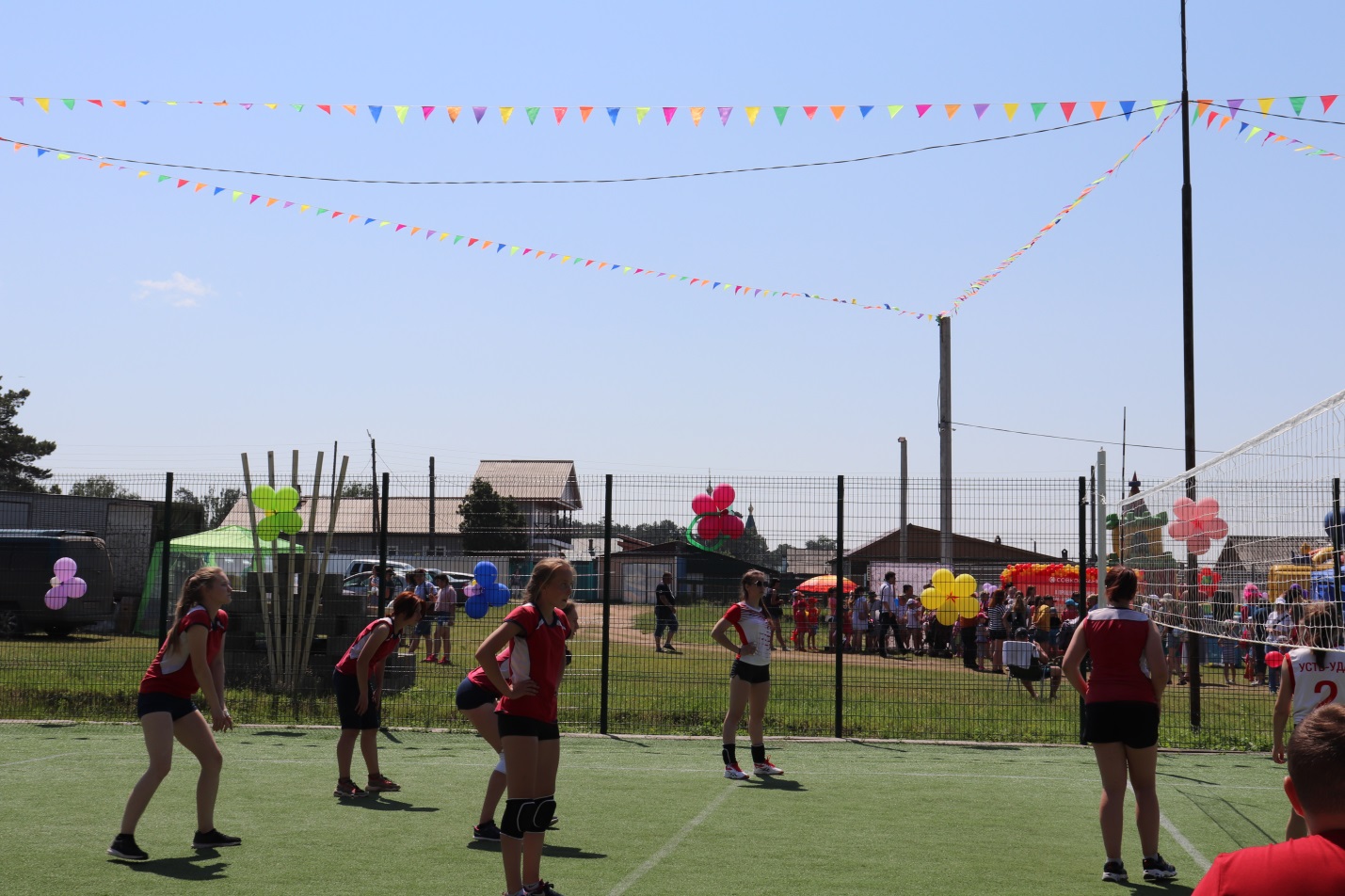 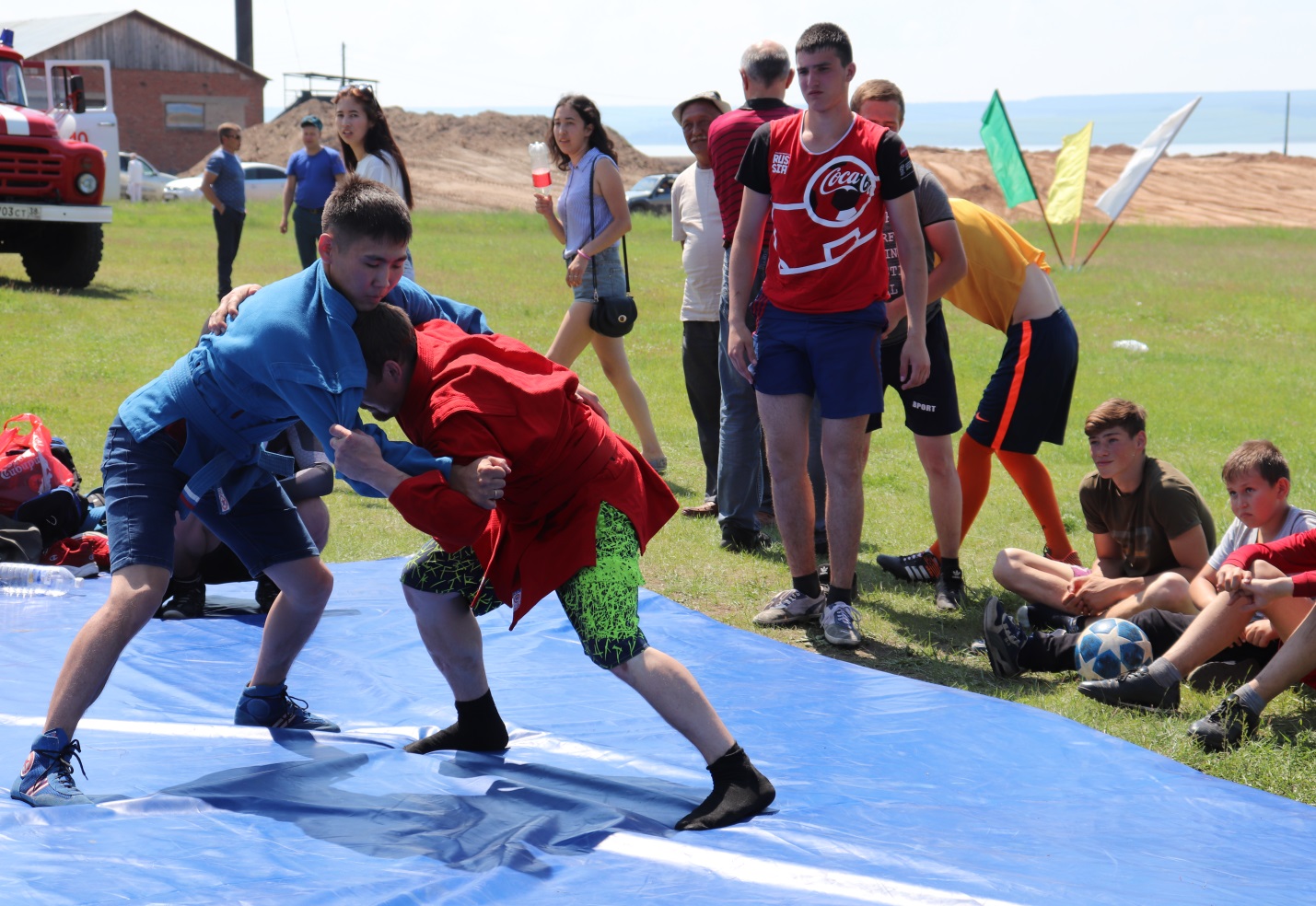 